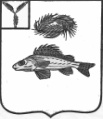 СОВЕТДЕКАБРИСТСКОГО МУНИЦИПАЛЬНОГО ОБРАЗОВАНИЯЕРШОВСКОГО РАЙОНА САРАТОВСКОЙ ОБЛАСТИРЕШЕНИЕ№ 30-72/1									от 15.10.2015 г.Об утверждении Правил обращения с отходамина территории Декабристского МОЕршовского района Саратовской областиВ соответствии со статьей 14 Федерального закона от 01.01.2001 года  № 131-ФЗ «Об общих принципах организации местного самоуправления в Российской Федерации», статьей 13 Федерального закона от 01.01.2001 года № 89-ФЗ «Об отходах производства и потребления», руководствуясь статьей 19 Устава Декабристского муниципального образования Ершовского района Саратовской области, Совет депутатов Декабристского МОРЕШИЛ:Утвердить Правила обращения с отходами на территории Декабристского муниципального образования Ершовского района Саратовской области согласно приложению.Решение № 19-67 от 31.03.2007 г. «Об утверждении Положения о предоставлении услуг по организации сбора, вызовы бытовых отходов и мусора в Декабристском МО считать утратившим силу.Настоящее решение подлежит размещению на официальном сайте Декабристского муниципального образования Ершовского района Саратовской области в информационно – телекоммуникационной сети Интернет http://dek.ershov.sarmo.ru/Настоящее решение вступает в силу после его официального обнародования.Контроль за выполнением данного решения оставляю за собой.Глава Декабристского МО						В.В. ГришановПриложение № 1к решению Совета Декабристского МОЕршовского района Саратовской областиот 15.10.2015г. № 30-72/1ПОЛОЖЕНИЕО ПОРЯДКЕ СБОРА И ВЫВОЗА БЫТОВЫХ ОТХОДОВ И МУСОРАНА ТЕРРИТОРИИ ДЕКАБРИСТСКОГО МУНИЦИПАЛЬНОГО ОБРАЗОВАНИЯЕРШОВСКОГО РАЙОНА САРАТОВСКОЙ ОБЛАСТИ1. ОБЩИЕ ПОЛОЖЕНИЯ1.1. Положение о порядке сбора и вывоза бытовых отходов и мусора на территории Декабристского муниципального образования Ершовского района Саратовской области (далее - Положение) разработано на основании Федерального закона от 01.01.01 года № 89-ФЗ «Об отходах производства и потребления» и в соответствии с законодательством Российской Федерации направлено на соблюдение чистоты и порядка на территории Декабристского муниципального образования Ершовского района Саратовской области (далее – муниципальное образование).1.2. Положение регламентирует отношения по сбору и вывозу бытовых отходов и мусора (далее - отходы) при обращении с отходами на территории муниципального образования.1.3. Положение обязательно для исполнения всеми физическими лицами на территории муниципального образования.2. ТЕРМИНЫ И ОПРЕДЕЛЕНИЯТерритория муниципального образования - территория, состоящая из всех земель в пределах административных границ муниципального образования независимо от форм собственности и целевого назначения.Вид отходов - совокупность отходов, которые имеют общие признаки в соответствии с системой классификации отходов.Вывоз отходов - выгрузка отходов из контейнеров, урн в специализированный транспорт, очистка контейнерных площадок и подъездов к ним от просыпавшегося мусора и транспортировка отходов с места сбора на лицензированный объект утилизации (полигон захоронения отходов).Твердые и жидкие бытовые отходы - отходы, образующиеся в результате жизнедеятельности населения (приготовление пищи, упаковка товаров, уборка и текущий ремонт жилых помещений, крупногабаритные предметы домашнего обихода, фекальные отходы нецентрализованной канализации и др.).Контейнер - стандартная емкость для сбора отходов производства и потребления объемом 0,75 куб. м, установленная в отведенном месте.Контейнерная площадка - ровное асфальтовое или бетонное покрытие с уклоном (0,02%) в сторону проезжей части дороги, имеющее ограждение (кирпичное, бетонное, сетчатое и т. п.).Лом и отходы цветных и (или) черных металлов - пришедшие в негодность или утратившие свои потребительские свойства изделия из цветных и (или) черных металлов и их сплавов.Опасные отходы - отходы, которые содержат вредные вещества, обладающие опасными свойствами (токсичностью, взрывоопасностью, пожароопасностью, высокой реакционной способностью) или содержащие возбудителей инфекционных болезней, либо которые могут представлять непосредственную или потенциальную опасность для окружающей природной среды и здоровья человека самостоятельно или при вступлении в контакт с другими веществами.Обращение с отходами - деятельность, в процессе которой образуются отходы, а также деятельность по сбору, использованию, обезвреживанию, транспортированию, размещению отходов.Отходопроизводители - население, в результате жизнедеятельности которого образуются бытовые отходы.Сбор отходов - удаление отходов из мест их образования и накопления в специально отведенные места.Сортировка отходов - разделение отходов на составляющие компоненты (стекло, пластик, металл, бумага и пр.), выделение утильных компонентов с целью вторичного использования.Урны для мусора - емкости, предназначенные для сбора в них отходов и устанавливаемые на территории муниципального образования (около административных и социальных зданий и сооружений, в парках, скверах и иных объектах зеленого хозяйства).3. СБОР И ВЫВОЗ ОТХОДОВ НА ТЕРРИТОРИИ ДЕКАБРИСТСКОГОМУНИЦИПАЛЬНОГО ОБРАЗОВАНИЯ ЕРШОВСКОГО РАЙОНАСАРАТОВСКОЙ ОБЛАСТИ3.1. Сбор отходов на территории муниципального образования производится:- раздельно в контейнеры для отходов трех типов, содержащие соответствующие наименования и установленные на оборудованных контейнерных площадках:- для сбора бумаги, картона, пластика, стекла, металла, дерева;- для сбора пищевых отходов;- для сбора несортируемых отходов;- в специальный автотранспорт, работающий по установленному графику;- в емкости для жидких бытовых отходов (канализационные ямы);- в урны для мусора.Сбор отходов включает в себя разделение отходов на составляющие компоненты (пищевые отходы, текстиль, бумага и другие).Отходопроизводители обязаны осуществлять сбор отходов с предварительным разделением отходов на составляющие компоненты.Специализированная организация в соответствии с условиями заключенных договоров обязана обеспечить сбор отходов с возможностью разделения их на составляющие компоненты.3.2. Сбор крупногабаритных отходов производится на оборудованных площадках, отведенных для этих целей. Вывоз крупногабаритных отходов производится по мере заполнения площадок, но не реже одного раза в неделю. Вывоз жидких бытовых отходов осуществляется по мере накопления емкости по заявлению отходопроизводителя.3.3. Запрещается сбор опасных отходов в места, предусмотренные в п. п. 3.1, 3.2 настоящего Положения.3.4. Размещение контейнеров для отходов и содержание контейнерных площадок осуществляются в соответствии с Санитарными правилами и нормами СанПиН -88 «Санитарные правила содержания территорий населенных мест» (утв. Минздравом СССР 5 августа 1988 года № 000-88).3.5. Вывоз отходов осуществляется специальным транспортом или приспособленным для этих целей транспортом с закрывающимся кузовом на полигон твердых бытовых отходов в соответствии с требованиями Санитарных правил СП 2.1.7.1038-01 «Гигиенические требования к устройству и содержанию полигонов для твердых бытовых отходов».4. ВЫВОЗ ОТХОДОВ С ТЕРРИТОРИИ ЖИЛЫХ МНОГОКВАРТИРНЫХ ДОМОВ4.1. Вывоз отходов с территории жилых многоквартирных домов осуществляется на основании договоров, заключаемых владельцами (балансодержателями) указанных объектов со специализированной организацией.4.2. Вывоз отходов с территории жилых многоквартирных домов, где образовано товарищество собственников жилья (далее - ТСЖ), осуществляется по договору ТСЖ со специализированной организацией.4.3. Ответственность за организацию сбора и вывоза отходов с территории жилых многоквартирных домов в соответствии с настоящим Положением возлагается на специализированную организацию.4.4. В домах, где образовано ТСЖ, ответственность за организацию сбора и вывоза отходов возлагается на соответствующее ТСЖ.5. ВЫВОЗ ОТХОДОВ С ТЕРРИТОРИИ ИНДИВИДУАЛЬНЫХ ЖИЛЫХ ДОМОВ5.1. Вывоз отходов с территории индивидуальных жилых домов осуществляется по договору между владельцем индивидуального жилого дома и специализированной организацией либо самостоятельно владельцем индивидуального жилого дома в случае приобретения им талонов для самостоятельной утилизации отходов на полигоне.5.2. В тех случаях, когда владельцем индивидуального жилого дома не заключается договор со специализированной организацией на вывоз отходов, он приобретает у специализированной организации талоны для самостоятельной утилизации отходов на полигоне захоронения отходов.5.3. Ответственность за сбор отходов с территории индивидуальных жилых домов в соответствии с Положением и заключаемым договором возлагается на собственников индивидуальных жилых домов.5.4. Ответственность за вывоз отходов с территории индивидуальных жилых домов в соответствии с Положением и заключаемым договором возлагается на специализированную организацию.6. СБОР И ВЫВОЗ ОТХОДОВ НА ТЕРРИТОРИИ ОБЩЕГО ПОЛЬЗОВАНИЯ6.1. Сбор отходов на территории общего пользования производится в урны для мусора (для отходов, не подлежащих сортировке) и контейнеры для раздельного сбора отходов: «бумага, пластик, стекло» и «несортируемые отходы».6.2. Установка урн и контейнеров производится по проектам, согласованным со специалистом администрации Декабристского муниципального образования. Установка, размещение, а также очистка урн осуществляется в соответствии с пунктом 4.1 Санитарных правил и норм СанПиН -88 «Санитарные правила содержания территорий населенных мест» (утв. Минздравом СССР 5 августа 1988 года № 000-88).6.3. Дорожный смет, снег, а также растительные остатки (обрезь, скошенная трава, ветки и т. п.) собираются и вывозятся с улиц на специализированные площадки.6.4. Порядок уборки проезжей части улиц населенных пунктов, титульный список улиц и проездов, разбитых на участки, подлежащих механизированной уборке, в летний и зимний периоды года разрабатывается и утверждается постановлением главы администрации муниципального образования.6.5. Запрещается:- сжигание отходов и растительных остатков на территории общего пользования;- размещение отходов, растительных остатков, дорожного смета и снега на территории общего пользования вне специализированных площадок.6.6. Ответственность за удаление отходов из урн и контейнеров на территории муниципального образования возлагается на организацию (индивидуального предпринимателя), обеспечивающую благоустройство, чистоту и порядок соответствующей территории.7. КОНТРОЛЬ ЗА СОБЛЮДЕНИЕМ ПОРЯДКА СБОРА И ВЫВОЗА ОТХОДОВ7.1. Порядок контроля за соблюдением порядка сбора и вывоза отходов осуществляется в соответствии с действующим законодательством.7.2. Общественный контроль в области обращения с отходами осуществляют граждане или общественные объединения в порядке, предусмотренном законодательством Российской Федерации.8. ОТВЕТСТВЕННОСТЬ ЗА НАРУШЕНИЕ ПОЛОЖЕНИЯ О ПОРЯДКЕ СБОРА И ВЫВОЗА БЫТОВЫХ ОТХОДОВ И МУСОРА НА ТЕРРИТОРИИ ДЕКАБРИСТСКОГО МУНИЦИПАЛЬНОГО ОБРАЗОВАНИЯ ЕРШОВСКОГО РАЙОНА САРАТОВСКОЙ ОБЛАСТИ8.1. Нарушение Положения влечет ответственность в соответствии с действующим законодательством.